If there is more than one owner, complete Attachment A for each additional owner.If there is more than one operator, complete Attachment A for each additional operator.Outfall Number 001Outfall Number 002: Outfall Number: Outfall Number: 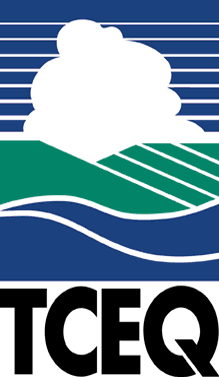 